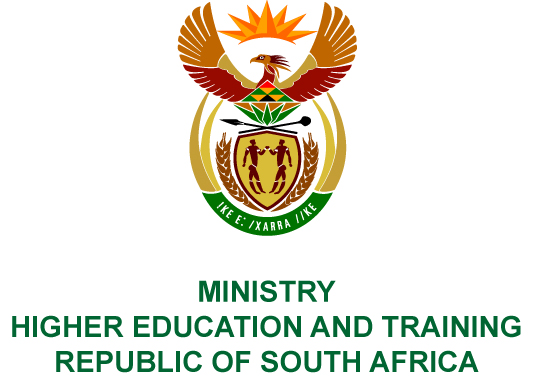 Private Bag X893, Pretoria, 0001, Tel: 012 312 5555, Fax: 012 323 5618Private Bag X9192, Cape Town, 8000, Tel: 021 469 5150, Fax: 021 465 7956NATIONAL ASSEMBLYFOR WRITTEN REPLYQUESTION 501DATE OF PUBLICATION OF INTERNAL QUESTION PAPER: 01/03/2019INTERNAL QUESTION PAPER NO 05 OF 2019Adv T E Mulaudzi (EFF) to ask the Minister of Higher Education and Training:What is the total number of (a) plumbers, (b) electricians, (c) welders, (d) carpenters, (e) boiler makers and (f) mechanics who graduated from each institution of higher learning in the country in the 2018 academic year? NW566E REPLY:The first phase of training artisans involves an integrated learning process of obtaining fundamental and practical training at a Technical and Vocational Education and Training (TVET) college. The second phase covers the trade theory including workplace training at an accredited workplace. The final phase is taking a National Trade Test in the relevant trade. The table below indicates the training that has taken place from 01 April 2018 to 31 December 2018:Candidates are given three chances to pass the trade test. If they are still unsuccessful, they are placed on the Artisan Recognition of Prior Learning programme, which will assist them in obtaining their trade qualification.  The knowledge components for the trades are currently provided through the Report 191 qualification at N2 level and National Certificate Vocational (NCV) level three on the National Qualification Framework. The table below indicates the number of students who passed the theory component of the trades through the Report 191 and NCV qualifications in the November 2018 national examination.COMPILER DETAILSNAME AND SURNAME: MR JABU NTSHINGILA AND MR JAMES MOGALECONTACT: 087 236 9324 / 012 312 6205RECOMMENDATION It is recommended that the Minister signs Parliamentary Reply 501.MR GF QONDEDIRECTOR–GENERAL: HIGHER EDUCATION AND TRAINING DATE:PARLIAMENTARY REPLY 501 IS APPROVED / NOT APPROVED / AMENDED.COMMENT/SMRS GNM PANDOR, MPMINISTER OF HIGHER EDUCATION AND TRAININGDATE:MEMORANDUM FROM THE PARLIAMENTARY OFFICEPlumbersElectriciansWeldersCarpentersBoilermakersMechanics7152 2916511027032 262Trade TestPassedPlumber’s Theory N2 402Plumbing L3940Electrical Trade Theory N2 3 147Electrical Systems and Construction L35 288Welder’s Theory N2 77Welding L3564Plater’s Theory N2 685Engineering Fabrication: Boiler making L31 054Carpentry Theory N2161Carpentry and Roof Work L3958Motor Trade Theory N2435Automotive Repairs and Maintenance L31 816Grand Total15 527